La matrice activités et compétencesCette matrice permet de réaliser une cartographie des activités et compétences mises en place pour la réalisation d’actions existantes. Elle permet, pour des actions récurrentes, de déterminer qui sait faire quoi et, par défaut, quelles sont les compétences présentes dans la structure. Dans des petites équipes avec une forte mobilité dans l’exécution des tâches, cet outil peut éventuellement remplacer une description de fonction ; ou constituer un premier pas vers une organisation plus poussée des rôles et fonctions.Sa limite tient dans l’identification du seul existant.Il est donc utile, au moment de lancer de nouvelles activités, :› de passer par un moment d’identification d’éventuels manques en compétences ;› de mettre en œuvre une gestion de projet.Comment l’utiliser ?Concernant une activité précise,Identifiez les tâches nécessaires à sa mise en place, ainsi que les compétences utiles à leur ré- alisation.Identifiez les personnes pouvant être mobilisées pour la mise en œuvre des tâches, les per- sonnes disponibles.Déterminez qui possède quelle compétence et qui effectue quelle tâche.Les trucs pour réussir ?› Interagissez, documentez-vous auprès de personnes-ressources ayant déjà mis en place le même type de projet pour étayer de façon opérationnelle les actions nécessaires à sa réalisa- tion.› Parler et mettre en avant ses compétences n’est pas toujours aisé ; et cela tant au niveau per- sonnel (il s’agit pour certain·e·s d’un travail d’introspection peu évident) qu’en termes de conte- nu. En effet, il y a souvent un travail de traduction nécessaire entre la réalisation d’une tâche (ex. : « Moi, j’adore travailler avec les enfants. Ce que je sais faire, c’est imaginer des ateliers, faire interagir les petits ») et l’identification d’une compétence (capacité à créer des animations pour des groupes d’enfants). Différents outils peuvent vous aider, comme des dictionnaires des compétences ou des méthodes d’identification, notamment l’appreciative inquiry. Vous trouve- rez alors des listes qui pourront vous inspirez et vous aider à formuler vos compétences.› N’oubliez pas les compétences développées en équipe, qui relèvent d’une habitude de travail collective au sein de votre groupe.Et après ?Si des tâches restent non attribuées ou des compétences non acquises, il sera important de› revoir la répartition des tâches,› acquérir des compétences via un recrutement ou la mise en place d’un plan d’apprentissage. Cette matrice permet aussi de› prévoir des backups, des personnes de remplacement si la personne en charge d’une activité ne peut l’assumer ;› cibler des compétences présentes dans la structure qui ne sont pas valorisées. Elles peuvent constituer des ressources pour imaginer de nouvelles activités.Outils associés :› La matrice RACI› L’appreciative inquiry› Le canevas de description de fonctionUn exemple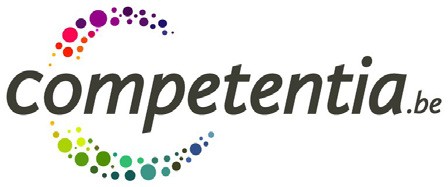 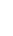 En pratique :Voici un canevas pour mettre en place la matrice activités et compétencesÀ quoi sert-il ?Quand l’utiliser ?Quel format ?Créer les bonnes conditionsGestion de projetCanevasPour quoiÉtablir une liste de toutes les actions et compétences à mobiliser au sein  d’une équipe afin d’assurer chaque  activité	Pour quiToute équipe mettant en œuvre des activitésQuand l’utiliserLors de la définition d’un plan d’actionsDurée2 heures, en fonction du niveau de finesse dans la description des activitésNombre de participants De 1 à 5-6 personnes 	Pierre	 	Paul	   Jacqueline	 Activités ateliers	 	 	 Activités ateliers	 	 	 Activités ateliers	 	 	 Activités ateliers	 	 	1. Création contenuxxxa. Définitionxxx› Identification des besoinsxxx› Choix des thématiquesxx› ValidationxxAvec les collèguesxxAvec le CAxxb. Recherche de prestataires (si intervenant·e·s externes)x› Écriture du cahier de chargexx› Définition des critères d’analysexx› Choix du prestatairexxles contenusxxl’animationxx3. Création contenu et animationx› Recherchexx› Création supportxx› Détermination animationxx4. Gestion jour jxx› Préparation la veille du matériel à emporter (animation et support pédagogique ; support communication projet)xx› Check-in lieux› Préparation de la sallexx› Accueil des participantsxx› Rangement sallexx› Check outxx› Veiller facturationxx5. Gestion post atelierxx› Analyse évaluationxxx› Intégration des données participant·e·sxxx› Envoi des documents et autres informations promises aux participant·e·sxx› Remerciement opérateur externexxPierrePaulJacqueline6. Logistiquexx› Détermination des lieux et datesxx› Recherche de lieux et de cateringx› Contact cateringxx› Paiement factures salle et/ou cateringxx7. Communicationxx› Rédaction d’une invitationxx› Rédaction d’une newsletterx› Rédaction d’un formulaire d’inscription en lignex› Diffusion newsletterxx› Gestion des inscriptions en lignexx› Envoi mail de confirmation une semaine avant atelierxx Compétences	 	 	 	 Compétences	 	 	 	 Compétences	 	 	 	 Compétences	 	 	 	› Savoir utiliser les moyens d’identification des besoins en formation. Connaître les différents types d’apprentissages en formation continuex› Etre capable de rédiger des invitationsx› Maîtriser les outils web et graphiques pour réaliser des invitations et la communication autour d’un évènementx› Savoir gérer des bases de données pour diffuser du contenux› Maîtriser l’interface web et Outlook pour gérer des inscriptions et assurer un suivi› Etre capable d’établir un cadre méthodologiquex› Etre capable d’exécuter la gestion logistique et informatique d’un évènementx› Maîtriser les outils informatiques utiles pour l’animation d’une formation (Google drive, Pretzi...)xActivitésActivitésActivitésActivitésActivitésActivitésActivitésCompétencesCompétencesCompétencesCompétencesCompétencesCompétencesCompétences